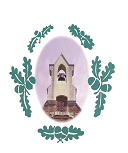 Dear Parents, Everyone had a lovey afternoon working with the athlete, Luke Delahunty yesterday and we plan to go ahead with our Entrepreneurial Day today and our Easter concert recording on Friday. Our staff have been wonderful, and we have managed to keep the school up and running through quite a difficult time. Outside providers are now closing clubs so you should have heard from them personally and we are just closing our Afterschool Club 'Squirrels' on Friday due to staff shortages.As you have probably heard the Government has said that all schools are to close at the end of the school day on Friday for the foreseeable future. For more information on this please follow this link.The staff are busy putting together a homework pack and, as outlined earlier, they will provide daily lesson outlines through eschools. This is NOT through your email address, but on the eschools intranet platform. Details as to how you can logon are found on our website through this link. https://braywood-ce.eschools.co.uk/web/communication_/414820If you have problems with this Juliette is still answering emails sent to braywood@rbwm.org.uk but from Monday there will be no one answering the telephone so please do make sure that you know your (and your child's) login and password details. At the front of the homework pack is a letter (attached) outlining additional resources parents can use to help their child at home. To support parents to teach their child at home, I believe, that there is also going to be a range of additional resources available on the internet in addition to the support we are giving as a school. The prime minister did announce that specific groups of key workers can still go to school to ensure that essential services are maintained. Discussions as to what this means are still ongoing but if you think you are a key worker and you would like this support then please send an email to that effect today or tomorrow. If you are a key worker and you have childcare you do not need to inform the school. There are also measures regarding supermarket vouchers for children on free school meals. This again will be communicated in due course. This is not universal free school meals; it is for our families on low incomes. More information will be given to both these groups as soon as possible. I cannot stress enough that the school is still open for your questions during this period so that you do not feel isolated. Do just ask! Kind regards Susan Calvert 